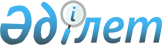 Об утверждении Положения о государственном учреждении "Аппарат акима города Аксу"Постановление акимата города Аксу Павлодарской области от 20 апреля 2022 года № 254/3.
      В соответствии с пунктом 2 статьи 31 Закона Республики Казахстан "О местном государственном управлении и самоуправлении в Республике Казахстан", подпунктом 8 статьи 18 Закона Республики Казахстан "О государственном имуществе", Постановлением Правительства Республики Казахстан от 1 сентября 2021 года № 590 "О некоторых вопросах организации деятельности государственных органов и их структурных подразделений", акимат города ПОСТАНОВЛЯЕТ:
      1. Утвердить Положение о государственном учреждении "Аппарат акима города Аксу", согласно приложению 1 к настоящему постановлению.
      2. Отменить некоторые постановления акимата города Аксу, согласно приложению 2 к настоящему постановлению.
      3. Контроль за исполнением данного постановления возложить на руководителя аппарата акима города Муканова Р.Б.
      4. Настоящее постановление вводится в действие по истечении десяти календарных дней после дня его первого официального опубликования. Положение о государственном учреждении "Аппарат акима города Аксу" Глава 1. Общие положения
      1. Государственное учреждение "Аппарат акима города Аксу" является государственным органом Республики Казахстан, осуществляющим руководство в сфере местного государственного управления города Аксу.
      2. Государственное учреждение "Аппарат акима города Аксу" не имеет ведомств.
      3. Государственное учреждение "Аппарат акима города Аксу" осуществляет свою деятельность в соответствии с Конституцией и законами Республики Казахстан, актами Президента и Правительства Республики Казахстан, иными нормативными правовыми актами, а также настоящим Положением.
      4. Государственное учреждение "Аппарат акима города Аксу" является юридическим лицом в организационно-правовой форме государственного учреждения, имеет печати с изображением Государственного Герба Республики Казахстан и штампы со своим наименованием на казахском и русском языках, бланки установленного образца, счета в органах казначейства в соответствии с законодательством Республики Казахстан.
      5. Государственное учреждение "Аппарат акима города Аксу" вступает в гражданско-правовые отношения от собственного имени.
      6. Государственное учреждение "Аппарат акима города Аксу" имеет право выступать стороной гражданско-правовых отношений от имени государства, если оно уполномочено на это в соответствии с законодательством Республики Казахстан.
      7. Государственное учреждение "Аппарат акима города Аксу" по вопросам своей компетенции в установленном законодательством порядке принимает решения, оформляемые приказами руководителя государственного учреждения "Аппарат акима города Аксу" и другими актами, предусмотренными законодательством Республики Казахстан.
      8. Структура и лимит штатной численности государственного учреждения "Аппарат акима города Аксу" утверждаются в соответствии с законодательством Республики Казахстан.
      9. Местонахождение государственного учреждения "Аппарат акима города Аксу": Республика Казахстан, Павлодарская область, 140100, город Аксу, улица Астана, 52.
      10. Режим работы государственного учреждения "Аппарат акима города Аксу": дни работы: понедельник – пятница, время работы с 9.00 до 18.30 часов, обеденный перерыв с 13.00 до 14.30 часов, выходные дни: суббота, воскресенье.
      11. Полное наименование государственного учреждения на государственном языке – "Ақсу қаласы әкімінің аппараты" мемлекеттік мекемесі, на русском языке – государственое учреждение "Аппарат акима города Аксу".
      12. Учредителем государственного учреждения "Аппарат акима города Аксу" является государство в лице акимата Павлодарской области.
      13. Настоящее положение является учредительным документом государственного учреждения "Аппарат акима города Аксу".
      14. Финансирование деятельности государственного учреждения "Аппарат акима города Аксу" осуществляется из городского бюджета.
      15. Государственному учреждению "Аппарат акима города Аксу" запрещается вступать в договорные отношения с субъектами предпринимательства на предмет выполнения обязанностей, являющихся полномочиями государственного учреждения "Аппарат акима города Аксу".
      Если государственное учреждение "Аппарат акима города Аксу" законодательными актами предоставлено право осуществлять приносящую доходы деятельность, то полученные доходы направляются в государственный бюджет, если иное не установлено законодательством Республики Казахстан. Глава 2. Задачи и полномочия государственного учреждения "Аппарат акима города Аксу"
      16. Задачи:
      1) обеспечение деятельности акимата и акима города Аксу, информационно-аналитическое, организационно-правовое, материально-техническое обеспечение деятельности акима города Аксу;
      2) содействие в реализации конституционных принципов общественного согласия и политической стабильности, экономического развития, казахстанского патриотизма, в решении наиболее важных вопросов региона демократическими методами;
      3) участие в выработке планов социально-экономического развития региона, совершенствовании механизма и тактики осуществления социально-экономических и административных реформ в соответствии со стратегией развития Республики Казахстан;
      4) взаимодействие с центральными и местными государственными органами, организациями и гражданами;
      5) координация деятельности государственных органов, финансируемых из городского бюджета, согласно схеме управления городом 
      17. Полномочия:
      1) права:
      в установленном законодательством Республики Казахстан порядке, запрашивать и получать необходимую информацию, документы и иные материалы от государственных органов и иных организаций;
      2) обязанности:
      2.1) соблюдать Конституцию и законодательство Республики Казахстан;
      2.2) обеспечивать соблюдение и защиту прав, свобод и законных интересов граждан и юридических лиц, рассматривать в порядке и сроки, установленные законодательством Республики Казахстан, обращения граждан, принимать по ним необходимые меры;
      2.3) осуществлять полномочия в пределах предоставленных им прав и в соответствии с должностными обязанностями;
      2.4) обеспечивать сохранность государственной собственности, использовать вверенную государственную собственность только в служебных целях.
      18. Функции:
      1) обеспечивает взаимодействие акима города с депутатами городского маслихата;
      2) участвует в разработке городских программ, мероприятий и осуществляет контроль за их выполнением;
      3) обеспечивает соблюдение режима секретности, оформляет материалы на допуск к секретным документам сотрудникам и другим должностным лицам, назначаемым акимом города;
      4) обеспечивает взаимодействие акима города с государственными и консультативно-совещательными органами, непосредственно подчиненным и подотчетным ему и акимату города;
      5) осуществляет прогнозирование и выработку предложений для акима города по стратегии региональной политики, конструктивной совместной работе исполнительных органов города, взаимодействию с территориальными подразделениями центральных государственных органов и представительным органом города (маслихатом);
      6) обеспечивает взаимодействие акима города с акимами сельских округов;
      7) координирует работу по безусловному и исчерпывающему выполнению актов и поручений акима города государственными органами и должностными лицами, соответствию актов исполнительных органов, финансируемых из местного бюджета, действующему законодательству Республики Казахстан;
      8) выявляет причины и условия невыполнения правовых актов и поручений, принимает меры по устранению выявленных нарушений, заслушивает, при необходимости, устные и истребует письменные объяснения от соответствующих должностных лиц; 
      9) осуществляет информационно-аналитическое обеспечение деятельности акима города;
      10) проводит анализ внутриполитической ситуации, работы государственных органов города и должностных лиц, прогнозирует развитие политической и социально-экономической ситуации, готовит предложения по общественно значимым проблемам;
      11) осуществляет сбор, обработку, информации и обеспечивает акима города информационно-аналитическими материалами по вопросам внутренней политики;
      12) обеспечивает установление и постоянное развитие связей акима города с общественностью через сайт акимата города и средства массовой информации, участвует в разъяснении принимаемых актов акимата и акима города;
      13) обеспечивает деятельность акима города в сфере кадровой политики и государственной службы;
      14) анализирует состояние кадровой работы и государственной службы, формирование резерва кадров, уровень профессиональной подготовки государственных служащих исполнительных органов, финансируемых из городского бюджета;
      15) оформляет материалы при назначении на должность и освобождение от должности, решает иные вопросы, связанные с прохождением государственной службы должностными лицами, назначаемыми и согласуемыми с акимом города, ведет их личные дела;
      16) организует профессиональную переподготовку и повышение квалификации государственных служащих исполнительных органов, финансируемых из городского бюджета;
      17) проводит аттестацию государственных служащих исполнительных органов, финансируемых из городского бюджета;
      18) готовит необходимые материалы, связанные с награждением граждан региона государственными наградами Республики Казахстан, Почетными грамотами, присвоением почетных званий, поощрениями акима города Аксу; 
      19) оказывает методическую и практическую помощь государственным служащим по вопросам их правового положения;
      20) организовывает проведение конкурсов на занятие вакантных административных государственных должностей в исполнительных органах, финансируемых из городского бюджета;
      21) разрабатывает квалификационные требования к категориям административных государственных должностей исполнительных органов, финансируемых из городского бюджета;
      22) оформляет трудовые договоры с гражданскими служащими и работниками технического обслуживания аппарата акима города;
      23) осуществляет документационное обеспечение деятельности акима города;
      24) ведет регистрацию актов акимата и акима города, организует делопроизводство в аппарате акима города;
      25) обеспечивает публикацию, надлежащее оформление и рассылку актов акимата и акима города, документов консультативно-совещательных органов, созданных акимом и акиматом города;
      26) обеспечивает оформление, выпуск и хранение подлинников нормативных правовых и правовых актов, издаваемых акиматом и акимом города;
      27) соответствующее оформление и хранение протоколов заседаний и совещаний;
      28) организует прием граждан, осуществляет учет поступающих обращений физических и юридических лиц, обеспечивает строгое соблюдение законодательства Республики Казахстан о работе с письменными и устными обращениями физических и юридических лиц;
      29) проводит анализ документооборота, в том числе корреспонденции, поступающей в адрес акима города;
      30) составляет индексы структурных подразделений и сводную номенклатуру дел аппарата акима города;
      31) обеспечивает контроль за правильностью формирования, оформления и хранения дел, подлежащих сдаче в архив;
      32) оказывает содействие по внедрению государственного языка в государственных органах, финансируемых из городского бюджета;
      33) осуществляет правовое обеспечение деятельности акимата и акима города; 
      34) вносит акиму города предложения по основным направлениям формирования эффективного государственного механизма правовой защиты граждан и организаций;
      35) принимает меры по укреплению законности и правопорядка, совершенствованию механизма нормотворческой деятельности акима города;
      36) осуществляет правовую экспертизу нормативных правовых актов, правовых актов акимата и акима города;
      37) обеспечивает взаимодействие акима города с правоохранительными органами и иными государственными органами в вопросах борьбы с преступностью и коррупцией;
      38) осуществляет претензионно–исковую работу, работу с актами прокурорского реагирования;
      39) оказывать государственные услуги "Предоставление отсрочки от призыва" и "Освобождение граждан от призыва на воинскую службу" через призывные комиссии;
      40) распределение и предоставление служебного жилья из жилищного фонда государственного учреждения;
      40-1) обеспечение организации и проведения регулярных ежеквартальных встреч акима города с населением; 
      40-2) информационно-аналитическое обеспечение деятельности государственного органа по связи с общественностью; 
      40-3) мониторинг обращений физических и юридических лиц в аппарате акима города и в местных исполнительных органах города;
      40-4) контроль организации и проведения личного приема акима города;
      40-5) осуществление внутреннего контроля за исполнением поручений акима города, данных на личном приеме;
      40-6) обеспечение организации мероприятий по воинской приписке и призыву на воинскую службу, а также по вопросам гражданской обороны;
      41) осуществляет иные функции, предусмотренные законодательством Республики Казахстан, в пределах своей компетенции.
      Сноска. Пункт 18 - с изменением, внесенным постановлением акимата города Аксу Павлодарской области от 27.03.2023 № 263/2 (вводится в действие по истечении десяти календарных дней после дня его первого официального опубликования).

 Глава 3. Статус, полномочия первого руководителя государственного учреждения "Аппарат акима города Аксу"
      19. Руководство государственного учреждения "Аппарат акима города Аксу" осуществляется первым руководителем, который несет персональную ответственность за выполнение возложенных на государственное учреждение "Аппарат акима города Аксу" задач и осуществление им своих полномочий.
      20. Первый руководитель государственного учреждения "Аппарат акима города Аксу" назначается на должность и освобождается от должности в соответствии с законодательством Республики Казахстан.
      21. Полномочия первого руководителя государственного учреждения "Аппарат акима города Аксу":
      1) является должностным лицом и без доверенности выступает от имени государственного учреждения "Аппарат акима города Аксу" во взаимоотношениях с государственными органами, организациями и гражданами;
      2) рассматривает обращения, заявления, жалобы граждан, принимает меры по защите прав и свобод граждан;
      3) представляет на утверждение акимата города Положение о государственном учреждении "Аппарат акима города Аксу" вносит предложения по лимиту штатной численности и его структуре;
      4) координирует, организует и направляет работу структурных подразделений государственного учреждения "Аппарат акима города Аксу", обеспечивает взаимодействие с иными государственными органами;
      5) представляет акиму города кандидатуры для назначения на руководящие должности исполнительных органов, финансируемых из городского бюджета; 
      6) назначает и освобождает от должности гражданских служащих и работников технического обслуживания государственного учреждения "Аппарат акима города Аксу";
      7) координирует работу по проведению конкурсного отбора в государственное учреждение "Аппарат акима города Аксу" на вакантные административные государственные должности;
      8) контролирует исполнение законодательства о государственной службе в государственное учреждение "Аппарат акима города Аксу";
      9) вносит на рассмотрение акима города предложения о наложении либо снятии дисциплинарных взысканий с должностных лиц, назначаемых акимом города;
      10) координирует работу по контролю за выполнением актов акимата и акима города, его поручений, прохождением документов в государственное учреждение "Аппарат акима города Аксу";
      11) издает приказы, подписывает служебную документацию в государственном учреждении "Аппарат акима города Аксу";
      12) утверждает внутренний трудовой распорядок;
      13) утверждает смету расходов государственного учреждения "Аппарат акима города Аксу" и в ее пределах распоряжается финансовыми средствами;
      14) поощряет гражданских служащих и работников технического обслуживания государственного учреждения "Аппарат акима города Аксу", налагает на них дисциплинарные взыскания;
      15) осуществляет личный прием граждан;
      16) в пределах компетенции, установленной действующим законодательством Республики Казахстан, обеспечивает взаимодействие государственного учреждения "Аппарат акима города Аксу" с городским маслихатом, городским судом, прокуратурой города, территориальными подразделениями центральных государственных органов;
      17) присутствует на заседаниях городского маслихата;
      18) координирует подготовку заседаний акимата, консультативно-совещательных органов;
      19) координирует работу по организации мероприятий с участием акима города;
      20) представляет государственное учреждение "Аппарат акима города Аксу" в государственных органах и иных организациях;
      21) несет персональную ответственность за организацию противодействия коррупции в государственном учреждении.
      Исполнение полномочий первого руководителя государственного учреждения "Аппарат акима города Аксу" в период его отсутствия осуществляется лицом, его замещающим в соответствии с действующим законодательством.  Глава 4. Имущество государственного учреждения "Аппарат акима города Аксу"
      22. Государственное учреждение "Аппарат акима города Аксу" может иметь на праве оперативного управления обособленное имущество в случаях, предусмотренных законодательством.
      Имущество государственного учреждения "Аппарат акима города Аксу" формируется за счет имущества, переданного ему собственником, а также имущества (включая денежные доходы), приобретенного в результате собственной деятельности, и иных источников, не запрещенных законодательством Республики Казахстан.
      23. Имущество, закрепленное за государственным учреждением "Аппарат акима города Аксу" относится к коммунальной собственности.
      24. Государственное учреждение "Аппарат акима города Аксу" не вправе самостоятельно отчуждать или иным способом распоряжаться закрепленным за ним имуществом и имуществом, приобретенным за счет средств, выданных ему по плану финансирования, если иное не установлено законодательством. Глава 5. Реорганизация и упразднение государственного учреждения "Аппарат акима города Аксу"
      25. Реорганизация и упразднение государственного учреждения "Аппарат акима города Аксу" осуществляются в соответствии с законодательством Республики Казахстан.
      Организаций, находящихся в ведении государственного учреждения "Аппарат акима города Аксу" не имеются. Перечень отмененных некоторых постановлений акимата города Аксу
      1) постановление акимата города Аксу от 26 октября 2018 года № 752/11 "Об утверждении Положения о государственном учреждении "Аппарат акима города Аксу";
      2) постановление акимата города Аксу от 14 июня 2019 года № 526/4 "О внесении дополнения в постановление акимата города Аксу от 26 октября 2018 года № 752/11 "Об утверждении Положения о государственном учреждении "Аппарат акима города Аксу";
      3) постановление акимата города Аксу от 3 июня 2021 года № 399/12 "О внесении дополнения в постановление акимата города Аксу от 26 октября 2018 года № 752/11 "Об утверждении Положения о государственном учреждении "Аппарат акима города Аксу";
      4) постановление акимата города Аксу от 29 сентября 2021 года № 625/15 "О внесении дополнения в постановление акимата города Аксу от 26 октября 2018 года № 752/11 "Об утверждении Положения о государственном учреждении "Аппарат акима города Аксу".
					© 2012. РГП на ПХВ «Институт законодательства и правовой информации Республики Казахстан» Министерства юстиции Республики Казахстан
				
      Аким города 

Н. Дюсимбинов
Приложение 1
к постановлению акимата
города Аксу
от 20 апреля 2022 года
№ 254/3Приложение 2
к постановлению акимата
города Аксу
от 20 апреля 2022 года
№ 254/3